ГОРОДСКАЯ  ДУМА  ГОРОДА  ДИМИТРОВГРАДАУльяновской областиР Е Ш Е Н И Ег.Димитровград  26  мая  2021  года    	                                                                         № 63/538  .     О рассмотрении отчёта о выполнении Прогнозного плана (Программы) приватизации муниципального имущества города Димитровграда Ульяновской области на 2020 год и плановый период 2021 - 2022 годовВ соответствии с пунктом 9 части 10 статьи 35 Федерального закона от 06.10.2003 №131-ФЗ «Об общих принципах организации местного самоуправления в Российской Федерации», пунктом 28 части 2 статьи 26 Устава муниципального образования «Город Димитровград» Ульяновской области, частью 9 статьи 3 Положения о порядке приватизации муниципальных предприятий и иного имущества, находящегося в муниципальной собственности города Димитровграда Ульяновской области, рассмотрев отчет о выполнении Прогнозного плана (Программы) приватизации муниципального имущества города Димитровграда Ульяновской области на 2020 год и плановый период 2021-2022 годов, представленный Главой города Димитровграда Ульяновской области Б.С.Павленко, Городская Дума города Димитровграда Ульяновской области третьего созыва решила:1. Констатировать невыполнение Администрацией города Димитровграда Ульяновской области плановых значений Прогнозного плана (Программы) приватизации муниципального имущества города Димитровграда Ульяновской области на 2020 год, утвержденных решением Городской Думы города Димитровграда Ульяновской области третьего созыва от 27.11.2019 №35/260. 2. Признать неудовлетворительной деятельность Администрации города Димитровграда Ульяновской области по реализации плановых значений Прогнозного плана (Программы) приватизации муниципального имущества города Димитровграда Ульяновской области на 2020 год.3. Предложить Главе города Димитровграда Ульяновской области в целях повышения эффективности управления муниципальной собственностью, обеспечения планомерности процесса приватизации, оптимизации структуры муниципальной собственности и формирования доходов бюджета города Димитровграда Ульяновской области:1) обеспечить эффективное выполнение Администрацией города мероприятий по достижению плановых значений Прогнозного плана (Программы) приватизации муниципального имущества города Димитровграда Ульяновской области на 2021 год;2) рассмотреть вопрос об ответственности должностных лиц, допустивших невыполнение плановых значений Прогнозного плана (Программы) приватизации муниципального имущества города Димитровграда Ульяновской области за 2020 год;3) представить в Городскую Думу города Димитровграда Ульяновской области информацию о принятых мерах не позднее 01 сентября 2021 года.4. Настоящее решение подлежит официальному опубликованию и размещению в информационно-телекоммуникационной сети «Интернет» на официальном сайте Городской Думы города Димитровграда Ульяновской области (www.dumadgrad.ru).5. Контроль исполнения настоящего решения возложить на комитет по финансово-экономической политике и городскому хозяйству (Куденко).Председатель Городской Думыгорода ДимитровградаУльяновской области	      А.П.Ерышев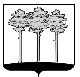 